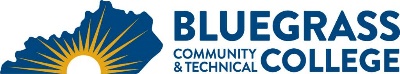 Program Coordinator: Jamie Clark	E-mail:  Jamie.leigh@kctcs.edu	Phone:  859-246-6651Program Website:  https://bluegrass.kctcs.edu/education-training/program-finder/administrative-office-technology.aspxStudent Name:		Student ID: Students need to be at KCTCS placement levels for all coursesNote:  25% of Total Program Credit Hours must be earned at Bluegrass Community and Technical College.Advisor Name:	Advisor Signature: _________________________________________Student Name:	Student Signature: ________________________________________First SemesterCreditsTermGradePrereqs/NotesOST 105 Intro to Information Systems3This is the required Digital Literacy for AOTENG 101 Writing I OROST 108 Editing Skills for the Office Professional3OST 110 Document Formatting and Word Processing3If student can’t type 26 wpm refer to OST 101ACT 101 Fundamentals of Accounting ORHigher Level Accounting Class3OST 109 Legal Terminology3Total Semester Credit Hours15Second SemesterCreditsTermGradePrereqs/NotesOST 215 Office Procedures3OST 240 Software Integration3OST 235 Business Communications3OST 160 Records and Database Management3BAS 267 Intro to Business Law3Total Semester Credit Hours15Third SemesterCreditsTermGradePrereqs/NotesOST 213 Business Calculations for the Office Professional ORMAT 105 Business Mathematics OR110 Applied Mathematics OR Higher Level Quantitative Reasoning Course 3OST 221 Legal Office Simulations3Must be taken in last semesterOST 295 Office Systems Technology Internship3Program Electives – Choose TWO6Choose from BAS 160, ENG 102, BAS 120, OST 255, OST 150, OST 108, OST 272, OST 250, ACT 279Total Semester Credit Hours15Total Credential Hours45Special Instructions:Approved Electives (if applicable)Approved Electives (if applicable)BAS 120Personal FinanceBAS 160Introduction to BusinessENG 102Writing IIOST 108Editing Skills for the Office ProfessionalOST 150Transcription and Office TechnologyOST 250Advanced Desktop PublishingOST 255Introduction to Business GraphicsOST 272Presentation GraphicsElective Course Approved by Program Coordinator